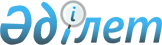 Қазақстан Республикасының кейбiр заң актiлерiнiң күшi жойылды деп тану туралыҚазақстан Республикасының Заңы 1997 жылғы 16 сәуiр N 95-1

      Мына заң актiлерiнiң күшi жойылды деп танылсын: 

      1. Қазақстан Республикасының Жоғарғы Кеңесi 1992 жылғы 1 шiлдеде қабылдаған Қазақстан Республикасының Тұрғын үй кодексi (Қазақстан Республикасы Жоғарғы Кеңесiнiң Жаршысы, 1992 ж., N 15, 356-құжат; 1993 ж., N 8, 159-құжат). 

      2. "Қазақстан Республикасының Тұрғын үй кодексiн күшiне енгiзу тәртiбi туралы" Қазақстан Республикасы Жоғарғы Кеңесiнiң 1992 жылғы 1 шiлдедегi Қаулысы (Қазақстан Республикасы Жоғарғы Кеңесiнiң Жаршысы, 1992 ж., N 15, 357-құжат; 1993 ж., N 7, 151-құжат). 

 

     Қазақстан Республикасының          Президентi
					© 2012. Қазақстан Республикасы Әділет министрлігінің «Қазақстан Республикасының Заңнама және құқықтық ақпарат институты» ШЖҚ РМК
				